 Тематика материалов не ограничивается. Представленные на конференции материалы не должны противоречить этическим нормам и законодательству Российской Федерации.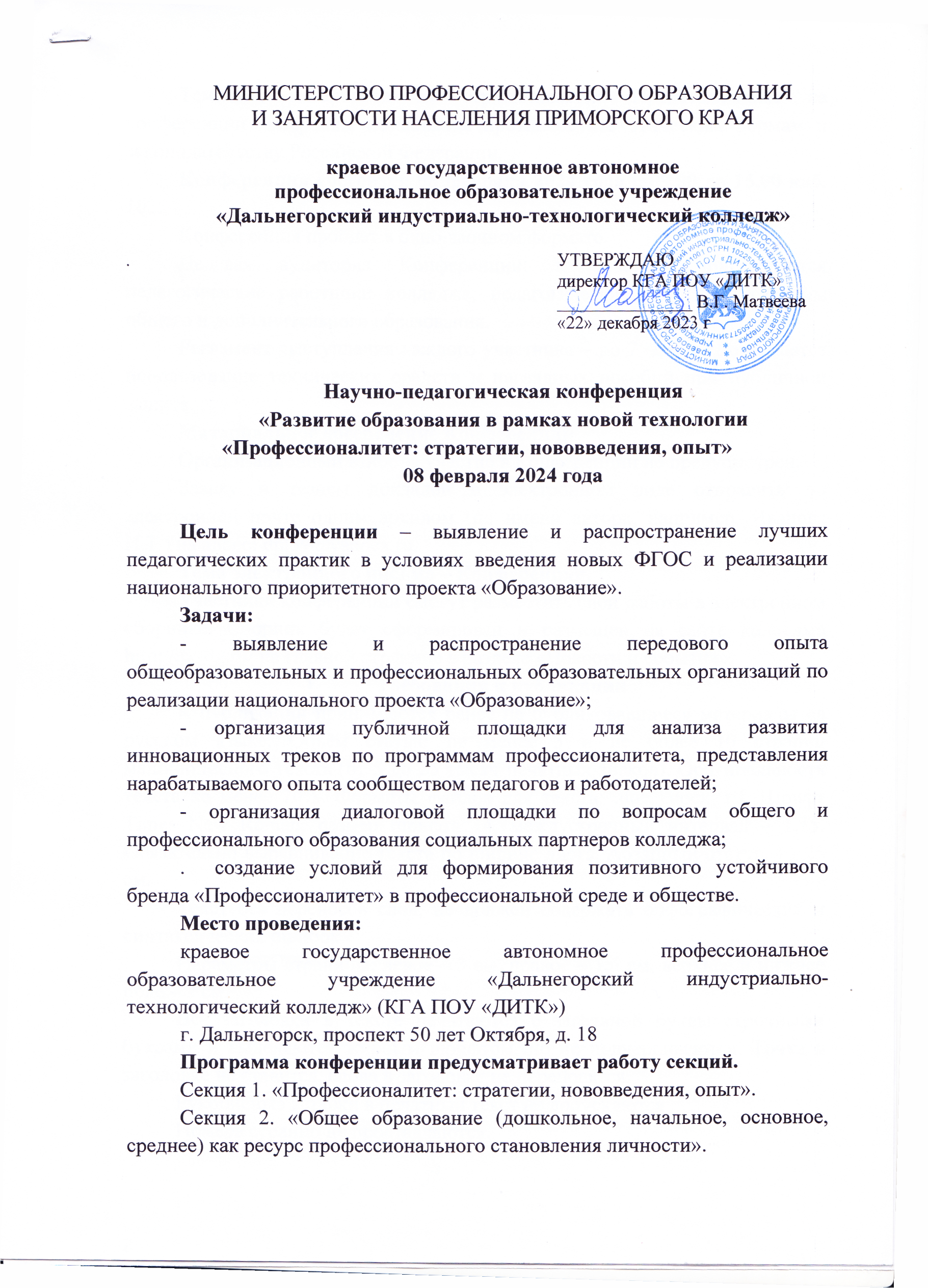 Конференция состоится 08 февраля 2024 года с 09.00 до 15.00 каб. 102.Конференция пройдет в очно-заочном формате.Целевая аудитория Конференции: к участию приглашаются педагогические работники колледжа; педагогические работники системы общего и дополнительного образования.Регламент выступления каждого участника – до 7 минут. Допускается использование технических средств и наглядных пособий при публичной защите. Материальное обеспечение КонференцииОрганизационный взнос за участие в Конференции не предусмотрен.Заявку и тезисы докладов в электронном виде отправить по электронной почте одним архивом (по имени автора, например, Иванова И.Т.) на адрес: dpl39@yandex.ru. Тема электронного письма – Конференция.Участники конференции смогут разместить свои работы в электронном сборнике. Сборник будет сформирован и размещен на сайте колледжа http://itk-dg.ru/ на главной странице в разделе «Новости и события».Требования к публикацииК публикации принимаются ранее не публиковавшиеся материалы на русском языке. Объём статьи: не менее 3 и не более 10 страниц машинописного текста (от 5 до 25 тысяч печатных знаков). Оригинальность текста не менее 70%. Форматы файлов для текста: .doc, .docx, rtf. Шрифт Times New Roman, размер шрифта 14, междустрочный интервал – 1,15. Обязательно выравнивание текста по ширине листа. Абзацный отступ – 1,25 см. Текст без переносов слов, не должен содержать орфографических и синтаксических ошибок.Параметры страницы: левое – 3 см, правое – 1,5 см, верхнее и нижнее поле – 2 см.Все заголовки в тексте печатаются с заглавной буквы строчными буквами и выделяются жирным шрифтом, но не подчеркиваются. Точка в заголовке не ставится, слова в заголовке не переносятся.Рукописные вставки в печатный текст не допускаются.Номера страниц не проставляются.Рисунки должны быть четкими и легко воспроизводимыми. Названия и номера рисунков должны быть указаны под рисунками, названия и номера таблиц – над таблицами. Таблицы, схемы, рисунки и формулы не должны выходить за пределы указанных полей (таблицы, рисунки, схемы можно оформлять отдельным приложением).Последовательность изложения:Заголовок (название статьи). Располагается по центру.Автор. ФИО автора полностью, образовательное учреждение (место работы). Если авторов два и более, информация о каждом – с новой строки.Текст статьи. Размер шрифта – 14 пт. Выравнивание по ширине страницы.Ссылки на литературу и источники оформляются следующим образом квадратными скобками [1, с. 231], где – номер источника в списке литературы, с. 231 – номер страницы в источнике. Список литературы размещается в конце статьи и оформляется в порядке упоминания и цитирования в тексте статьи. [номер по порядку] Фамилия и инициалы автора/авторов // название // выходные данные, включая название издательства и год выпуска. Номер страницы или ссылки на интернет-страницу с указанием даты просмотра материала в Интернет.Экспертный совет оставляет за собой право редактировать статью и отказать в публикации. Статья должна соответствовать теме конференции и заявленной секции.Пример оформления статьиИННОВАЦИОННЫЕ ФОРМЫ ПРОФОРИЕНТАЦИОННОЙДЕЯТЕЛЬНОСТИ В УСЛОВИЯХ РЕАЛИЗАЦИИФЕДЕРАЛЬНОГО ПРОЕКТА «ПРОФЕССИОНАЛИТЕТ»Иванов Александр Иванович, преподаватель педагогикиКГА ПОУ «ДИТК» Текст статьи текст статьи текст статьи текст статьи текст статьи текст статьи текст статьи текст статьи текст статьи текст статьи текст статьи текст статьи текст статьи текст статьи текст статьи текст статьи текст статьи [1, с. 231].СПИСОК ЛИТЕРАТУРЫ:Зеер Э.Ф., Павлова А.М., Садовникова Н.О. Профориентология: Теория и практика: учеб. пособ. для высшей школы. М.: Академический проект, 2004 г. 192 с. …Приложение 1Заявка на участие в научно-педагогической конференции«Развитие образования в рамках новой технологии «Профессионалитет: стратегии, нововведения, опыт»08 февраля 2024 года Отправка заявки и материалов на Конференцию означает, что Вы полностью ознакомились и согласны с условиями конкурса и выражаете свое согласие с обработкой Ваших персональных данных.Участник КонференцииУчастник КонференцииФамилияИмяОтчество Тема работыСекцияИспользование технических средствДа/Нет(ненужное убрать)Наименование образовательного учреждения (полностью)Должность Контактная информация (адрес, телефон, e-mail)Согласие на размещение материала на сайте колледжаДа/Нет(ненужное убрать)